Державний ВНЗ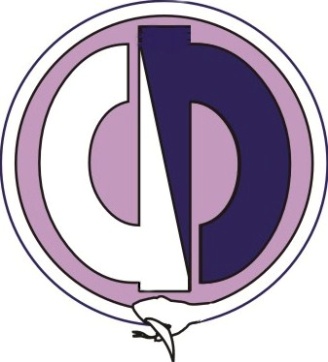 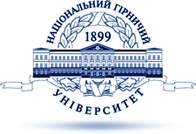  «НАЦІОНАЛЬНИЙ ГІРНИЧИЙ УНІВЕРСИТЕТ»запрошує на навчанняв магістратуру«Педагогіка вищої школи»спеціальність «Науки про освіту»кафедра філософії і педагогікиВипускники магістратури «Педагогіка вищої школи» отримують дипломи державного зразка і кваліфікацію викладач університетів та вищих навчальних закладівТермін навчання та ліцензійний обсяг прийому: 1,5 роки (денне та вечірнє відділення) – 50 осіб, 2 роки (заочне відділення) – 25 осібна базі ОКР бакалавра та спеціаліста будь-яких спеціальностейВипускники магістратури можуть працювати у вищих навчальних закладах  на посадах: викладач асистент доцентзавідувач учбовою лабораторієюметодист вищої та І категорії,молодший науковий співробітниквикладач-стажистПлата за навчання:на денній формі – 10900 грн. /на рік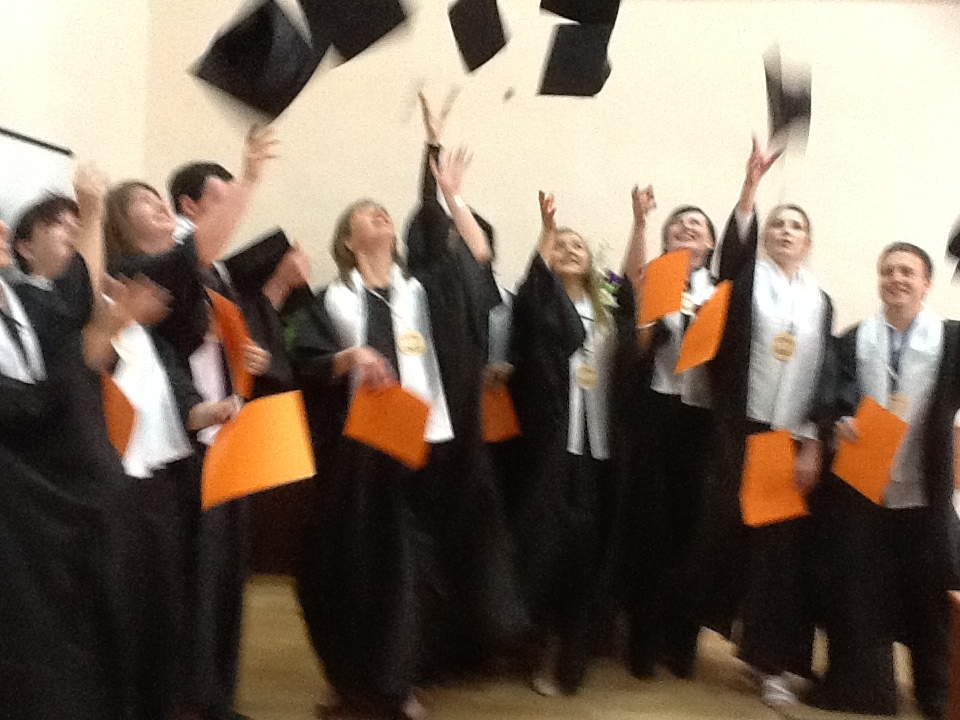 на вечірній формі – 7814 грн. /на рікна заочній формі – 4600 грн./на рікТелефон для довідок: (0562) 470211День відкритих дверей: кожний перший понеділок місяця о 14.30, ауд.1 / 117Завідувач кафедри філософії і педагогіки  - доктор філософських наук, професор Шабанова Юлія Олександрівна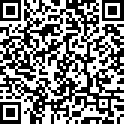 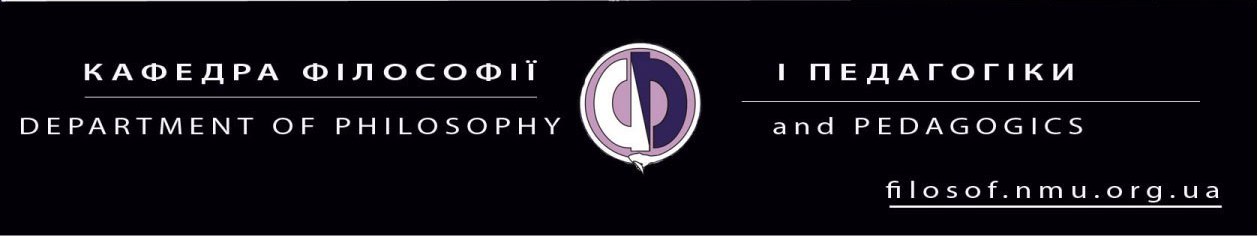 